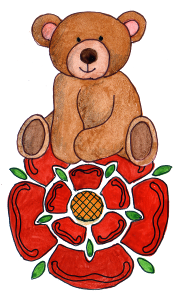 BOWERHAM PRIMARY & NURSERY SCHOOL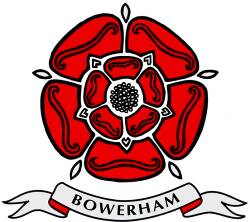 Impact of Primary PE and Sport PremiumReview date: April 2022	Stand tall, reach high, love learningThe Bowerham School community is proud to nurture aspiration, inspire love for life-long learning and prepare children for a changing societySport at Bowerham Primary and Nursery School:Action Plan and Budget TrackingKey achievements to date:Areas for further improvement and baseline evidence of need:Developed confidence and subject knowledge of staff which has enabled the planning and delivery of high quality PE lessonsPE subject leaders are “champions” of the subjectLessons are differentiated There is clear whole school approach to the importance of daily physical exercise that has continued as part of our integrated Covid response.Links with other schools and quality PE providers enables the development of both curricular and non-curricular PE opportunitiesTracking and implementation of extra-curricular sport is in placeThere is good progress of all children in PESchools’ sports teams are more successful through being able to attend extra-curricular clubs and practise sessions before competitions.There is increased participation and success in a wide range of sporting events and clubsRunners up over the last three years for school sport in the local areaWon School of the Year Sports award Winners of Lancaster and Morecambe Orienteering challengeGill Parry best practice in PE nominees.Developed remote learning P.E and Physical Activity opportunities during the Covid Pandemic.Transformation of KS1 area to add extra physical activity, gross motor, fine motor and well-being opportunities. To ensure the MUGA has an impact on participation in sport. To ensure physical activity is embedded in classroom routines so children are active for longer periods of time throughout the day. To further encourage competitive spirit by further focusing on house team competitions and tournaments. To continue to provide training for new or less experienced staff in a range of sports.To provide business insurance to staff to ensure more participation in tournaments by providing transport. For after school sports clubs to run for longer periods in preparation for local area competitions. To source external coaches to ensure children experience a broader range of sports and physical activities.Ensure further community links are made to enhance existing provision and ease access to Physical Activity locally.Further develop outdoor area to include more Outdoor Education equipment and provisionEnsure staff are properly trained in use of new outdoor equipment e.g. Orienteering courseTo prioritise swimming including top ups as this could not be covered as part of our Covid response.Meeting national curriculum requirements for swimming and water safetyWhat percentage of your Year 6 pupils could swim competently, confidently and proficiently over a distance of at least 25 metres when they left your primary school at the end of last academic year?60% Unknown data due to Covid PandemicWhat percentage of your Year 6 pupils could use a range of strokes effectively [for example, front crawl, backstroke and breaststroke] when they left your primary school at the end of last academic year?48% Unknown data due to Covid PandemicWhat percentage of your Year 6 pupils could perform safe self-rescue in different water-based situations when they left your primary school at the end of last academic year?60% Unknown data due to Covid PandemicSchools can choose to use the Primary PE and Sport Premium to provide additional provision for swimming but this must be for activity over and above the national curriculum requirements. Have you used it in this way?Yes/No- This is reflected Nationally due to the Covid pandemicAcademic Year 2021-22: SIP cycle: 21-22Total fund allocated: 27,875.95Date Updated: April 2021Date Updated: April 2021Key indicator 1: The engagement of all pupils in regular physical activity – Chief Medical Officer guidelines recommend that primary school children undertake at least 30 minutes of physical activity a day in schoolKey indicator 1: The engagement of all pupils in regular physical activity – Chief Medical Officer guidelines recommend that primary school children undertake at least 30 minutes of physical activity a day in schoolKey indicator 1: The engagement of all pupils in regular physical activity – Chief Medical Officer guidelines recommend that primary school children undertake at least 30 minutes of physical activity a day in schoolKey indicator 1: The engagement of all pupils in regular physical activity – Chief Medical Officer guidelines recommend that primary school children undertake at least 30 minutes of physical activity a day in schoolPercentage of total allocation:Key indicator 1: The engagement of all pupils in regular physical activity – Chief Medical Officer guidelines recommend that primary school children undertake at least 30 minutes of physical activity a day in schoolKey indicator 1: The engagement of all pupils in regular physical activity – Chief Medical Officer guidelines recommend that primary school children undertake at least 30 minutes of physical activity a day in schoolKey indicator 1: The engagement of all pupils in regular physical activity – Chief Medical Officer guidelines recommend that primary school children undertake at least 30 minutes of physical activity a day in schoolKey indicator 1: The engagement of all pupils in regular physical activity – Chief Medical Officer guidelines recommend that primary school children undertake at least 30 minutes of physical activity a day in school10%School focus with clarity on intended impact on pupils:Actions to achieve:Funding allocated:Evidence and impact:Sustainability and suggested next steps:To ensure physical activity remains a daily focus within each classroom.To develop pupil leadership further to increase participation in sport and responsibility for competitions. Each year group to have access to equipment for structured play linked to curriculum at pay times if year group bubbles continueChildren to have 10 minutes of aerobic and structured play at the end of every playtime Increase exercise through daily: CircuitsActive mileCurriculum linked skillsFMSRelay racesStaff to wear active wear and participate in group activitiesPupils will have a uniform which is active wear and fit for purpose to involve a greater amount of continued physical activity.Increase participation in sports by providing opportunities for every year group to engage in sports on the MUGA, new field equipment and orienteering course.Participation based sports events, and practices (C4L, Multiskills, participation rugby, SSN sports festival, Dare2believe, Projectability and inclusion events, different levels of events SSN, SSCO, district, sports association, School Games, Lancashire etc.) to provide appropriate opportunities.Improve access to field and track  with an artificial all weather trackImprove KS1 outdoor area to increase opportunities for improvement of gross/fine motor skills, physical activity, and well-being. Pupil leadership delivered in schools for play leaders and prefects to allow older pupils to deliver fun sessions before/lunch/after school to other pupils.  Equally finding suitable roles for all. Year 6 to pass on to Year 5 during Summer term.School Sports Council to gather ideas for phase competitions and competitions on the MUGA.School Sports Council to continue their role in school.£1500   Lets Play£15,944 (outdoor gym equipment/field trim trail, track resurface)SSN memberships cost £2145 20/21And £2335£6,303Actions:Play leaders trained and lead at play times encouraging school games qualitiesLead by staff on duty, getting children out of breath, increasing physical activity20 minutes activity every morning across school. Year 3 has linked curriculum lessons for rugby and athletics to morning physical activity. Has improved behaviour and concentration according to staff.Staff wearing active uniform and leading play time and exercise at the end of play times.Pupils have worn active uniforms reducing barriers to physical activity and allowed for a more active curriculum.Although still restricted by Covid at the start of the year, participation in events has increased and new field equipment has been incorporated into structured play leader games at play times. SSN football events, Multiskills, This Girl Can, Primary dance show, Indoor athletics league, Netball, Year 4 football, Large and small schools swimming gala and the SSN Sports festival have all been competed in this academic year. All weather track installed and used year round for athletics and physical exercise, as well as daily exerciseAn unused garden level of the Year 1 playground has been transformed into a usable space. The space has a range of features which have enabled a wide range of opportunities for our children to grow and improve. The space has a pathway created of different materials. This has enabled the KS1 team to create fun, exciting, physical activity challenges to complete in the different parts of the pathway. Due to the space having a range of different areas within it, physical activity has also increased by the staff creating races, challenges, themed hunts, and simple orienteering challenges for the children to complete. Feedback from staff has found that it has been a fantastic way to engage our more inactive children to be more physically activity multiple times throughout a day therefore having a real impact on fitness, concentration and well-being. The space has a tranquil grass area where children have been able to complete yoga activities, gross motor interventions, physiotherapy exercises and it has provided us with another space for an extra-curricular club. Due to the space being on a higher level than the rest of the Year 1 playground the space is more private which has enabled us to use this space as a mental well-being area where children have completed activities linked to positive behaviour change, managing emotions and talking space. Children throughout school with fine motor needs have been able to use the space for gardening activities. As there is an abundance of gardening space, plans are being developed through pupil voice (Sports & Eco Council) for a range of fruit, vegetables and herbs to be grown to promote healthy eating across school. Play leaders have been trained and up skilled to allow pupils to lead and design their own structured play time activities. This has lead to improved play time behaviour and incentives for children to get involved in structured physical activity, as well as trying new sports e.g tri-golf.Sports council meetings have given insights into competitions the children would like to enter and train for. As well as having a say in what sporting clubs to be accessed after school. The council have also represented the school during the transportation of the School Games Baton. Play leader skills and activities passed on to Year 5 children ready for them to take over when they become Year 6. Children will also complete play leader training in the Autumn term. Children in all year groups active beyond 30mins each day.Staff always prepared for engaging children in sport and leading by example.Pupils dressed appropriately ready to be active at any point throughout the day.Increase in level of fundamental skills and gross motor skills.Key indicator 2: The profile of PE and sport being raised across the school as a tool for whole school improvement.Key indicator 2: The profile of PE and sport being raised across the school as a tool for whole school improvement.Key indicator 2: The profile of PE and sport being raised across the school as a tool for whole school improvement.Key indicator 2: The profile of PE and sport being raised across the school as a tool for whole school improvement.Percentage of total allocation:Key indicator 2: The profile of PE and sport being raised across the school as a tool for whole school improvement.Key indicator 2: The profile of PE and sport being raised across the school as a tool for whole school improvement.Key indicator 2: The profile of PE and sport being raised across the school as a tool for whole school improvement.Key indicator 2: The profile of PE and sport being raised across the school as a tool for whole school improvement.83%School focus with clarity on intended impact on pupils:Actions to achieve:Funding allocated:Evidence and impact:Sustainability and suggested next steps:To ensure the all weather track is being used to give more children the opportunity to take part in a wider range of sports more frequently. To provide cross curricular links for outdoor education equipment such as orienteering course.Have lunch/break times allocated to different year groups.A member of staff is always allocated to the MUGA on the playground rota.After school/morning clubs take place on the MUGA/Track/Field Trim TrailAll year groups to complete part of their PE session on the MUGA/Track/Field Trim Trail every week.Encourage staff to use MUGA/Track/Field Trim Trail as an outdoor learning space in mornings.Use for targeted children in year groups who need to become more active – see Overview of Needs.Ensure MUGA/Track/Field Trim Trail is used for phase competitions.Host athletic events against other schools on the Track.Ensure staff are adequately trained to utilise orienteering course for cross curricular links£250£120£304£200Part of Lets Play cost. Large trim trail resurfaced£4190The all weather track is allocated to different year groups at different times to allow time for all children in all year groups to be involved in completing races/long distance running with the aim being for children’s fitness levels to increase. Throughout the year it has been visible that overall children's fitness levels have improved along with a noticeable difference in the fitness levels of our children who are inactive outside of school. The track has seen increased use by all year groups for morning activities and daily exercise including our reception and nursery classes.Outdoor equipment has been allocated to year groups at play times on a rota, (weather permitting) and a member of staff is always on the MUGA to supervise its use for structured games and sports, which are changed regularly to allow pupils to experience a wider range of sports and games.Outdoor gym equipment added to, and extended, to provide children with greater gross motor skill challenges; this is included in playtime allocationStaff have completed training through the British Orienteering Council and are utilizing resources across the curriculum.A minimum of one member of staff from each year group has completed training to effectively use the school orienteering course. As well as in PE the course has been utilized through Geography, Maths and STEM weeks enhancing the active curriculum for targeted children and their sedentary behavior. Phase sports competitions and sports day has seen the track used for Athletics events for other schools have not yet been hosted.Stuart Robinson inspirational speaker attended school and all children in school involved. Continue to increase fitness levels perhaps link to personal challenges of laps achieved. For all children to work their way up, small awards along the way.When event planning and organisation meetings take place in September for local sports association athletics events to be put forward to local schools. Key indicator 3: Increased confidence, knowledge and skills of all staff in teaching PE and sportKey indicator 3: Increased confidence, knowledge and skills of all staff in teaching PE and sportKey indicator 3: Increased confidence, knowledge and skills of all staff in teaching PE and sportKey indicator 3: Increased confidence, knowledge and skills of all staff in teaching PE and sportKey indicator 3: Increased confidence, knowledge and skills of all staff in teaching PE and sportPercentage of total allocation:Key indicator 3: Increased confidence, knowledge and skills of all staff in teaching PE and sportKey indicator 3: Increased confidence, knowledge and skills of all staff in teaching PE and sportKey indicator 3: Increased confidence, knowledge and skills of all staff in teaching PE and sportKey indicator 3: Increased confidence, knowledge and skills of all staff in teaching PE and sportKey indicator 3: Increased confidence, knowledge and skills of all staff in teaching PE and sportSchool focus with clarity on intendedimpact on pupils:Actions to achieve:Actions to achieve:Fundingallocated:Evidence and impact:Sustainability and suggestednext steps:To continue to train and engage wider school staff in the delivery of school sport and physical activity.Staff CPD in PE- SSN See SSN agreement for other training courses provided. A range of sports to be added to the year group overviews and coaches to be sourced and funded for these. A range of staff to observe external coaches sessions.PE lesson observationsStaff questionnaire for staff to address any CPD requirementsStaff CPD in PE- SSN See SSN agreement for other training courses provided. A range of sports to be added to the year group overviews and coaches to be sourced and funded for these. A range of staff to observe external coaches sessions.PE lesson observationsStaff questionnaire for staff to address any CPD requirementsSee above SSN membership.Staff from reception and KS1 have completed training in the use of the PE passport app. Staff from each year group have also completed British Orienteering council training for our orienteering course. Some training hours have been used to work alongside dance coaches for choreography through our SSN membership.Covid restrictions has reduced external coaching influences for staff to observe up until Spring 2022Staff questionnaire has been used to identify further staff training opportunities and confidence around the teaching of aspects of the PE curriculumEnsured all courses provided by SSN membership are attended by our staff members. Key indicator 4: Broader experience of a range of sports and activities offered to all pupilsKey indicator 4: Broader experience of a range of sports and activities offered to all pupilsKey indicator 4: Broader experience of a range of sports and activities offered to all pupilsKey indicator 4: Broader experience of a range of sports and activities offered to all pupilsKey indicator 4: Broader experience of a range of sports and activities offered to all pupilsPercentage of total allocation:Key indicator 4: Broader experience of a range of sports and activities offered to all pupilsKey indicator 4: Broader experience of a range of sports and activities offered to all pupilsKey indicator 4: Broader experience of a range of sports and activities offered to all pupilsKey indicator 4: Broader experience of a range of sports and activities offered to all pupilsKey indicator 4: Broader experience of a range of sports and activities offered to all pupils4%School focus with clarity on intendedimpact on pupils:Actions to achieve:Fundingallocated:Fundingallocated:Evidence and impact:Sustainability and suggestednext steps:To further broaden the experiences of sport for all children in school.Source external coaches to teach a wider range of sports and games. Participation in SSN sports festivals C4L events, girls football, athletic events and intra school competitions.Monitor a broad range of sporting and PE opportunities through the PE passport app.Increase and develop outdoor education opportunities.Continue to offer Bikeability to KS1 and KS2.See above SSN membership.See above SSN membership.Has been difficult due to Covid restrictions up until Spring 2022Girls football events have been entered, girls only events such as ‘This girl can’ competed in. Indoor athletics league and tournament competed, Danone football, Netball, SSN Sports festival and Primary Dance show all competed in. A team were entered into a local rounders festival which was an incredibly positive experience.Bike ability completed by reception, year 6 will complete laterIn the event and organisation meetings in September be vocal about the need for more non-competitive events to ensure a wider range of children are getting wider range of experiences. Key indicator 5: Increased participation in competitive sportKey indicator 5: Increased participation in competitive sportKey indicator 5: Increased participation in competitive sportKey indicator 5: Increased participation in competitive sportKey indicator 5: Increased participation in competitive sportPercentage of total allocation:Key indicator 5: Increased participation in competitive sportKey indicator 5: Increased participation in competitive sportKey indicator 5: Increased participation in competitive sportKey indicator 5: Increased participation in competitive sportKey indicator 5: Increased participation in competitive sport3%School focus with clarity on intendedimpact on pupils:Actions to achieve:Fundingallocated:Fundingallocated:Evidence and impact:Sustainability and suggestednext steps:To further develop opportunities for girls.To continue to plan for phase competition.To give more children access to competitive school games.To set up more opportunities for children to compete through friendlies with other schools- Years 2-5.To celebrate achievement and participation in competitionTo ensure equipment is available for all sports, play times and PEA wider range of staff to run sports after school/lunch time clubs for longer periods of time to prepare for competitions. Provide business insurance to staff to ensure we can take extra teams to competitions.To try to enter 2 or more teams in all sports competitions offered to us.Request for multiple teams at all tournaments available.Set up friendly matches with other schools during club times. Sports council to set up phase competitions. Sportsman’s dinnerPurchase resources needed as part of on-going resource cycle.£310£90£115£266£49.90£38£310£90£115£266£49.90£38Wider range of staff have provided clubs for children this year -EYFS – Dance/Yoga.Korfball, quicksticks, dodgeball, athletics, girls football, boys football, tag rugby, netball up until lockdown restrictions. Tri-golf, girls football, (KS2) netball (UKS2), athletics, (LKS2), Multiskills, (KS1), Indoor Athletics, (UKS2)External – karate, stretch and smile, fencing, judo, ballet, street dance have all returned to full time tablesSome competitions have seen restrictions, (Indoor Athletics, Mixed football, Primary Dance show) due to CovidGirls and Boys football May 22, (year 4 and 6) Netball, Hockey, (mixed) Swimming gala (June 22)Not possible due to covid restrictions. Celebrations in Key Stage assemblies to celebrate taking part in the different events. Hockey sticks, footballs, basketballs, netballs, multi use balls, tennis balls, javelins, Bean bags and coits, dodgeballs, rugby balls all purchased.Set up friendly games during club times so all children attending a club can engage.